Spanish and French Pen palsOur Spanish and French Pen pal scheme has proved hugely popular so far this year. Students in years 7-10 have been eager to sign up to link with a fellow student in our partner schools in France and Spain. Letters, emails, texts and even phone calls have already been exchanged! This is a fantastic opportunity to form friendships and understanding across different cultures and societies; not forgetting the benefits for language learning!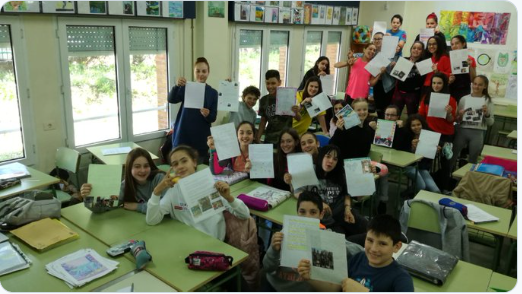 